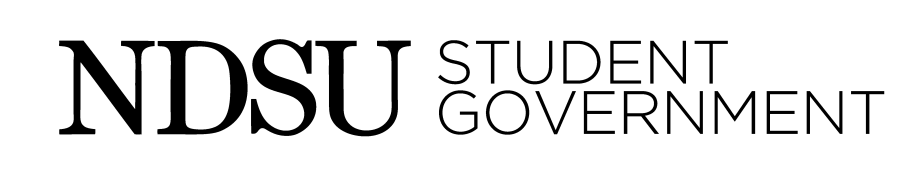 January 21st, 20186:30 PM Plains Room Call to Order 6:19pmRoll Call15 present and 1 absent Approve Jerrod MacDonald and Ben Miller as CSO at-large commissioners Muske: I move to approve Miller and MacDonaldHagen: SecondFettig: I move to approve Miller and MacDonald without objectionNo objectionCongratulations, Miller and MacDonald!Approve AgendaApprovedApprove MinutesApproved Consent Agenda No Consent Agenda Guest Speaker, Innovation Challenge and The Spectrum The SpectrumThe presentation and budget as attached Schwalbe: Since the newspaper is campus-wide, what are you doing to get a diversity of thought within the Spectrum? Hastings: We are always publizing to the communications department. Our writers are diverse which helps broaden our worldview. Of course the involvement expo. Emmons: On the budget there is a miscellaneous section. What expenses are listed under that line item?  Wagenius: Any items that we needed to purchase without a specific account.Harper: What are some of your upcoming goals? Especially in collaboration with other media entities? Hastings: We are looking to broaden over 2000 followers on Twitter and FB. Collaboration with BIN and unite with our online presence. This way a bigger audience can be reached. KNDS trying to get going. They would write album reviews. Unife and bring to the media entities to the same level. Stoppleworth: For the salaries, do you have an amount of hours they work?Wagenius: All paid staff fills out time slips. There is a minimum 10 hours a week. Shittu: How do you pay your writers and select which pieces will be published?Hastings: Most of the writers are already interested, but we gain some from the Involvement Expo. First thing, they submit rough work and then go over it with an editor. Pay is based off word count. Innovation ChallengeExpose students to innovation thinking. Presentation as attached. No questionsPublic CommentNo public commentAdvisor’s Comments – Matt Skoy and Laura Oster-Aaland Oster-Aaland: As you know, we lost another student a week and a half ago. The bison family came together, and it was heartwarming. I hope I don’t have to talk about another student death this year. In that regard, planning for the tree planting ceremony will begin soon. President of Senate Announcements – Katie Mastel Schwalbe: There are a lot of openings, is there at least one open in each college?Mastel: Yes.Shittu: What are appointments like this semester? Right now, appointments are like in the fall. Voting is in the spring. Harper: For appointments, I will only have two nights of interviewing and I will work around you. If you want to talk to an organization about joining, I will give you a point. Secretary of Senate Announcements – Marisa Pacella Court Report – Jared Melville Executive ReportsFinance – Landon Holmquist and Zachary Sanger Fund Numbers:CR: $3528.29MEP: $20,816.06TORF: $1700.00Reserve: $172,409.3ExA – Chase GrindbergHarper: Why did we not do MLK day as Student Government? What do you have planned for this semester for service events? Grindberg: MLK day slipped my mind. We do not have anything planned for service yet, but we will see what we can do this semester.Emmons: Where is higher education day? Do you have to be there the whole time?Grindberg: It will be at the Alumni Center. I would prefer if you could be there the whole time. CSO – Lauren McNaughton and Lauren Algyer ASA – Michael Russell PR – Monica Murray Technology – Marisa Mathews President– Mason Wenzel Vice Chair Report – Calla Harper Funding Requests for Student Organizations No Funding Requests Unfinished Business No Unfinished Business New Business	SB-13-18, A Bill to Amend the Finance Code to Adopt Recommendations from the Finance Code Review CommitteeSchwalbe: I move to suspend the rules and consider this bill second read Mach: SecondRoll Call Vote: Passes unanimously Second ReadStoppleworth: Approve without objection No objectionPasses SB-14-18, The Student Government Transparency Act First Read SB-15-18, The Senate Empowerment Act First Read Appoint six senators and two proxies to Appointments Committee Schwalbe: I move to open nominationsHagen: SecondSkuza: I nominate Mach.Mach: I accept Emmons: When is this meeting? Harper: As I said earlier, it is up to your ability. This semester the number of applicants is not a massive volume like previous years.Stoppleworth: I nominate SchwalbeSchwalbe: I accept Emmons: I nominate myselfWognin: I nominate myselfMach: I nominate HagenHagen: I accept Muske: I nominate myselfNominations Closed Nominations: Mach, Schwalbe, Emmons, Wognin, Hagen, and MuskeAppoint two senators to Campus Project Financing CommitteeStoppleworth: I move to open nominations SecondHarper: I nominate KniffenKniffen: I respectfully decline. Emmons: I nominate myselfFettig: I nominate myselfMach: I nominate VollmerVollmer: I respectfully decline. Nominations ClosedNominations: Emmons, FettigAppoint one senator as a Bike Share representative Stoppleworth: I move to open nominationsHagen: SecondEmmons: I nominate Kniffen.Kniffen: What would this entail? Holmquist: Basically you would be the student representative for the board of directors for bikeshare. Bring student concerns to the table. We meet once a month, sometimes less. The goal is to improve bikeshare. Kniffen: I accept.Wognin: I nominate myselfSchwalbe: I nominate Shittu.Shittu: I respectfully declineMach: I nominate KarankiKaranki: I acceptNominations Closed Nominations: Kniffen, Wognin, and Karanki Appoint one Student Government member to Mr. NDSUStoppleworth: I move to open nominations. Schwalbe: Second Shittu: I nominate MachMach: I acceptRussell: I nominate Muske Muske: I accept Emmons: Just some information about his event, it is Feb 21st at 7pm. Nominees have to be available. Stoppleworth: I nominate Schwalbe.Schwalbe: I accept! Nominations Closed Nominations: Mach, Muske, and Schwalbe  Student ConcernsNo Student ConcernsReports off the Floor Russell: I was added to Library Strategic Planning Commission to set up goals for future, let me know if you have any questions. Harper: Before break I attended SAAC they are in favor with attendance policy, Policy 333. We are waiting for protocol and procedures. AnnouncementsSchwalbe: The Bison won a championship! I’ve been talking about PocketPoints with bigger General Education courses. Harper: I heard there were questions on the Court bills. Talk to people. Reach out don’t be confused. I don’t want any misinformation!Adjourn at 7:16pm